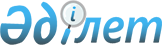 О внесении изменений и дополнений в решение Иртышского районного маслихата (XIV сессия, V созыв) от 20 декабря 2012 года N 53-14-5 "О бюджете Иртышского района на 2013 - 2015 годы"
					
			Утративший силу
			
			
		
					Решение маслихата Иртышского района Павлодарской области от 10 апреля 2013 года N 66-17-5. Зарегистрировано Департаментом юстиции Павлодарской области 18 апреля 2013 года N 3507. Утратило силу в связи с истечением срока действия (письмо маслихата Иртышского района Павлодарской области от 18 марта 2014 года N 2-10-55)      Сноска. Утратило силу в связи с истечением срока действия (письмо маслихата Иртышского района Павлодарской области от 18.03.2014 N 2-10-55).

      В соответствии с пунктом 1 статьи 109 Бюджетного кодекса Республики Казахстан от 4 декабря 2008 года, подпунктом 1) пункта 1 статьи 6 Закона Республики Казахстан "О местном государственном управлении и самоуправлении в Республике Казахстан" от 23 января 2001 года, Иртышский районный маслихат РЕШИЛ:



      1. В решение Иртышского районного маслихата (XIV сессия, V созыв) от 20 декабря 2012 года N 53-14-5 "О бюджете Иртышского района на 2013 - 2015 годы" (зарегистрировано в Реестре государственной регистрации нормативных правовых актов за N 3317, опубликовано 12 января 2013 года в районной газете "Иртыш" N 2, опубликовано 12 января 2013 года в районной газете "Ертіс нұры" N 2) внести следующие  изменения и дополнения:



      в пункте 1:

      в подпункте 1):

      цифры "2 789 834" заменить цифрами "2 942 451";

      цифры "301 318" заменить цифрами "317 618";

      цифры "4 039" заменить цифрами "5 039";

      цифры "2 483 957" заменить цифрами "2 619 274";

      в подпункте 2) цифры "2 803 969" заменить цифрами "2 970 007";

      в подпункте 5) цифры "-34 861" заменить цифрами "-48 282";

      в подпункте 6) цифры "34 861" заменить цифрами "48 282";



      приложение 1 к указанному решению изложить в новой редакции согласно приложению к настоящему решению.



      2. Контроль за исполнением настоящего решения возложить на постоянную комиссию Иртышского районного маслихата по экономике, бюджету и социальной политике.



      3. Настоящее решение вводится в действие с 1 января 2013 года.      Председатель сессии                        Б. Семенов      Секретарь Иртышского

      районного маслихата                        Ж. Беспаев

Приложение        

к решению Иртышского районного 

маслихата (ХVII сессия, V созыв)

от 10 апреля 2013 года N 66-17-5Приложение 1      

к решению Иртышского районного 

маслихата (XIV сессия, V созыв)

от 20 декабря 2012 года N 53-14-5 Бюджет Иртышского района на 2013 год

(с изменениями и дополнениями)
					© 2012. РГП на ПХВ «Институт законодательства и правовой информации Республики Казахстан» Министерства юстиции Республики Казахстан
				КатегорияКатегорияКатегорияКатегорияСумма на 2013 год (тыс. тенге)КлассКлассКлассСумма на 2013 год (тыс. тенге)ПодклассПодклассСумма на 2013 год (тыс. тенге)НаименованиеСумма на 2013 год (тыс. тенге)12345I. ДОХОДЫ29424511Налоговые поступления31761801Подоходный налог1483132Индивидуальный подоходный налог14831303Социальный налог1029571Социальный налог10295704Hалоги на собственность578181Hалоги на имущество181563Земельный налог29404Hалог на транспортные средства207005Единый земельный налог1602205Внутренние налоги на товары, работы и услуги59502Акцизы11803Поступления за использование природных и других ресурсов18204Сборы за ведение предпринимательской и профессиональной деятельности295008Обязательные платежи, взимаемые за совершение юридически значимых действий и (или) выдачу документов уполномоченными на то государственными органами или должностными лицами25801Государственная пошлина25802Неналоговые поступления503901Доходы от государственной собственности30435Доходы от аренды имущества, находящегося в государственной собственности30397Вознаграждения по кредитам, выданным из государственного бюджета406Прочие неналоговые поступления19961Прочие неналоговые поступления19963Поступления от продажи основного капитала52003Продажа земли и нематериальных активов5201Продажа земли4792Продажа нематериальных активов414Поступления трансфертов261927402Трансферты из вышестоящих органов государственного управления26192742Трансферты из областного бюджета2619274Функциональная группаФункциональная группаФункциональная группаФункциональная группаФункциональная группаСумма на 2013 год (тыс. тенге)Функциональная подгруппаФункциональная подгруппаФункциональная подгруппаФункциональная подгруппаСумма на 2013 год (тыс. тенге)Администратор бюджетных программАдминистратор бюджетных программАдминистратор бюджетных программСумма на 2013 год (тыс. тенге)ПрограммаПрограммаСумма на 2013 год (тыс. тенге)НаименованиеСумма на 2013 год (тыс. тенге)II. ЗАТРАТЫ297000701Государственные услуги общего характера2431261Представительные, исполнительные и другие органы, выполняющие общие функции государственного управления209151112Аппарат маслихата района (города областного значения)13825001Услуги по обеспечению деятельности маслихата района (города областного значения)13825122Аппарат акима района (города областного значения)48305001Услуги по обеспечению деятельности акима района (города областного значения)48005003Капитальные расходы государственного органа300123Аппарат акима района в городе, города районного значения, поселка, аула (села), аульного (сельского) округа147021001Услуги по обеспечению деятельности акима района в городе, города районного значения, поселка, аула (села), аульного (сельского) округа146703032Капитальные расходы подведомственных государственных учреждений и организаций3182Финансовая деятельность16828452Отдел финансов района (города областного значения)16828001Услуги по реализации государственной политики в области исполнения бюджета района (города областного значения) и управления коммунальной собственностью района (города областного значения)15652003Проведение оценки имущества в целях налогообложения304010Приватизация, управление коммунальным имуществом, постприватизационная деятельность и регулирование споров, связанных с этим200011Учет, хранение, оценка и реализация имущества, поступившего в коммунальную собственность550033Проведение мероприятий по ликвидации государственного учреждения, проводившего работу по выдаче разовых талонов и обеспечению полноты сбора сумм от реализации разовых талонов1225Планирование и статистическая деятельность17147453Отдел экономики и бюджетного планирования района (города областного значения)17147001Услуги по реализации государственной политики в области формирования и развития экономической политики, системы государственного планирования и управления района (города областного значения)1714702Оборона74521Военные нужды7452122Аппарат акима района (города областного значения)7452005Мероприятия в рамках исполнения всеобщей воинской обязанности745204Образование15833991Дошкольное воспитание и обучение150631123Аппарат акима района в городе, города районного значения, поселка, аула (села), аульного (сельского) округа79168004Обеспечение деятельности организаций дошкольного воспитания и обучения79168464Отдел образования района (города областного значения)71463040Реализация государственного образовательного заказа в дошкольных организациях образования714632Начальное, основное среднее и общее среднее образование1334704123Аппарат акима района в городе, города районного значения, поселка, аула (села), аульного (сельского) округа2569005Организация бесплатного подвоза учащихся до школы и обратно в аульной (сельской) местности2569464Отдел образования района (города областного значения)1332135003Общеобразовательное обучение1288732006Дополнительное образование для детей434039Прочие услуги в области образования98064464Отдел образования района (города областного значения)98064001Услуги по реализации государственной политики на местном уровне в области образования13750005Приобретение и доставка учебников, учебно-методических комплексов для государственных учреждений образования района (города областного значения)13457007Проведение школьных олимпиад, внешкольных мероприятий и конкурсов районного (городского) масштаба1126015Ежемесячная выплата денежных средств опекунам (попечителям) на содержание ребенка-сироты (детей-сирот), и ребенка (детей), оставшегося без попечения родителей11573020Обеспечение оборудованием, программным обеспечением детей-инвалидов, обучающихся на дому500067Капитальные расходы подведомственных государственных учреждений и организаций5765805Здравоохранение3409Прочие услуги в области здравоохранения340123Аппарат акима района в городе, города районного значения, поселка, аула (села), аульного (сельского) округа340002Организация в экстренных случаях доставки тяжелобольных людей до ближайшей организации здравоохранения, оказывающей врачебную помощь34006Социальная помощь и социальное обеспечение1311562Социальная помощь108794123Аппарат акима района в городе, города районного значения, поселка, аула (села), аульного (сельского) округа14792003Оказание социальной помощи нуждающимся гражданам на дому14792451Отдел занятости и социальных программ района (города областного значения)94002002Программа занятости31935004Оказание социальной помощи на приобретение топлива специалистам здравоохранения, образования, социального обеспечения, культуры, спорта и ветеринарии в сельской местности в соответствии с законодательством Республики Казахстан3256005Государственная адресная социальная помощь1800006Оказание жилищной помощи163007Социальная помощь отдельным категориям нуждающихся граждан по решениям местных представительных органов37393010Материальное обеспечение детей-инвалидов, воспитывающихся и обучающихся на дому750014Оказание социальной помощи нуждающимся гражданам на дому3879016Государственные пособия на детей до 18 лет2126017Обеспечение нуждающихся инвалидов обязательными гигиеническими средствами и предоставление услуг специалистами жестового языка, индивидуальными помощниками в соответствии с индивидуальной программой реабилитации инвалида2500023Обеспечение деятельности центров занятости населения102009Прочие услуги в области социальной помощи и социального обеспечения22362451Отдел занятости и социальных программ района (города областного значения)22362001Услуги по реализации государственной политики на местном уровне в области обеспечения занятости и реализации социальных программ для населения21599011Оплата услуг по зачислению, выплате и доставке пособий и других социальных выплат76307Жилищно-коммунальное хозяйство6397531Жилищное хозяйство127459458Отдел жилищно-коммунального хозяйства, пассажирского транспорта и автомобильных дорог района (города областного значения)6939004Обеспечение жильем отдельных категорий граждан6939464Отдел образования района (города областного значения)62091026Ремонт объектов в рамках развития сельских населенных пунктов по программе "Занятость - 2020"62091472Отдел строительства, архитектуры и градостроительства района (города областного значения)58429074Развитие и обустройство недостающей инженерно-коммуникационной инфраструктуры в рамках второго направления Программы "Занятость - 2020"584292Коммунальное хозяйство469987123Аппарат акима района в городе, города районного значения, поселка, аула (села), аульного (сельского) округа8533014Организация водоснабжения населенных пунктов8533458Отдел жилищно-коммунального хозяйства, пассажирского транспорта и автомобильных дорог района (города областного значения)21353012Функционирование системы водоснабжения и водоотведения21353472Отдел строительства, архитектуры и градостроительства района (города областного значения)440101058Развитие системы водоснабжения и водоотведения в сельских населенных пунктах4401013Благоустройство населенных пунктов42307123Аппарат акима района в городе, города районного значения, поселка, аула (села), аульного (сельского) округа41307008Освещение улиц населенных пунктов11729009Обеспечение санитарии населенных пунктов1522010Содержание мест захоронений и погребение безродных300011Благоустройство и озеленение населенных пунктов27756458Отдел жилищно-коммунального хозяйства, пассажирского транспорта и автомобильных дорог района (города областного значения)1000016Обеспечение санитарии населенных пунктов100008Культура, спорт, туризм и информационное пространство1552281Деятельность в области культуры67145123Аппарат акима района в городе, города районного значения, поселка, аула (села), аульного (сельского) округа850006Поддержка культурно-досуговой работы на местном уровне850457Отдел культуры, развития языков, физической культуры и спорта района (города областного значения)66295003Поддержка культурно-досуговой работы662952Спорт3307457Отдел культуры, развития языков, физической культуры и спорта района (города областного значения)3307009Проведение спортивных соревнований на районном (города областного значения) уровне2202010Подготовка и участие членов сборных команд района (города областного значения) по различным видам спорта на областных спортивных соревнованиях11053Информационное пространство44688456Отдел внутренней политики района (города областного значения)10436002Услуги по проведению государственной информационной политики через газеты и журналы9936005Услуги по проведению государственной информационной политики через телерадиовещание500457Отдел культуры, развития языков, физической культуры и спорта района (города областного значения)34252006Функционирование районных (городских) библиотек33481007Развитие государственного языка и других языков народа Казахстана7719Прочие услуги по организации культуры, спорта, туризма и информационного пространства40088456Отдел внутренней политики района (города областного значения)11023001Услуги по реализации государственной политики на местном уровне в области информации, укрепления государственности и формирования социального оптимизма граждан9330003Реализация мероприятий в сфере молодежной политики1693457Отдел культуры, развития языков, физической культуры и спорта района  (города областного значения)29065001Услуги по реализации государственной политики на местном уровне в области культуры, развития языков, физической культуры и спорта7885032Капитальные расходы подведомственных государственных учреждений и организаций2118010Сельское, водное, лесное, рыбное хозяйство, особо охраняемые природные территории, охрана окружающей среды и животного мира, земельные отношения729321Сельское хозяйство15185453Отдел экономики и бюджетного планирования района (города областного значения)5778099Реализация мер по оказанию социальной поддержки специалистов5778473Отдел ветеринарии района (города областного значения)9407001Услуги по реализации государственной политики на местном уровне в сфере ветеринарии8407007Организация отлова и уничтожения бродячих собак и кошек10006Земельные отношения11054463Отдел земельных отношений района (города областного значения)11054001Услуги по реализации государственной политики в области регулирования земельных отношений на территории района (города областного значения)8516004Организация работ по зонированию земель25389Прочие услуги в области сельского, водного, лесного, рыбного хозяйства, охраны окружающей среды и земельных отношений46693473Отдел ветеринарии района (города областного значения)46693011Проведение противоэпизоотических мероприятий4669311Промышленность, архитектурная, градостроительная и строительная деятельность99092Архитектурная, градостроительная и строительная деятельность9909472Отдел строительства, архитектуры, и градостроительства района (города областного значения)9909001Услуги по реализации государственной политики в области строительства, архитектуры и градостроительства на местном уровне990912Транспорт и коммуникации552291Автомобильный транспорт50152123Аппарат акима района в городе, города районного значения, поселка, аула (села), аульного (сельского) округа8016013Обеспечение функционирования автомобильных дорог в городах районного значения, поселках, аулах (селах), аульных (сельских) округах8016458Отдел жилищно-коммунального хозяйства, пассажирского транспорта и автомобильных дорог района (города областного значения)42136023Обеспечение функционирования автомобильных дорог6470045Капитальный и средний ремонт автомобильных дорог районного значения и улиц населенных пунктов356669Прочие услуги в сфере транспорта и коммуникаций5077458Отдел жилищно-коммунального хозяйства, пассажирского транспорта и автомобильных дорог района (города областного значения)5077024Организация внутрипоселковых (внутригородских), пригородных и внутрирайонных общественных пассажирских перевозок507713Прочие577099Прочие57709123Аппарат акима района в городе, города районного значения, поселка, аула (села), аульного (сельского) округа20231040Реализация мер по содействию экономическому развитию регионов в рамках Программы "Развитие регионов"20231452Отдел финансов района (города областного значения)6464012Резерв местного исполнительного органа района (города областного значения)6464454Отдел предпринимательства и сельского хозяйства района (города областного значения)18478001Услуги по реализации государственной политики на местном уровне в области развития предпринимательства, промышленности и сельского хозяйства18478458Отдел жилищно-коммунального хозяйства, пассажирского транспорта и автомобильных дорог района (города областного значения)12536001Услуги по реализации государственной политики на местном уровне в области жилищно-коммунального хозяйства, пассажирского транспорта и автомобильных дорог1253614Обслуживание долга41Обслуживание долга4452Отдел финансов района (города областного значения)4013Обслуживание долга местных исполнительных органов по выплате вознаграждений и иных платежей по займам из областного бюджета415Трансферты137701Трансферты13770452Отдел финансов района (города областного значения)13770006Возврат неиспользованных (недоиспользованных) целевых трансфертов9992024Целевые текущие трансферты в вышестоящие бюджеты в связи с передачей функций государственных органов из нижестоящего уровня государственного управления в вышестоящий3778III. ЧИСТОЕ БЮДЖЕТНОЕ КРЕДИТОВАНИЕ20726Бюджетные кредиты2336810Сельское, водное, лесное, рыбное хозяйство, особо охраняемые природные территории, охрана окружающей среды и животного мира, земельные отношения233681Сельское хозяйство23368453Отдел экономики и бюджетного планирования района (города областного значения)23368006Бюджетные кредиты для реализации мер социальной поддержки специалистов23368Погашение бюджетных кредитов26425Погашение бюджетных кредитов264201Погашение бюджетных кредитов26421Погашение бюджетных кредитов, выданных из государственного бюджета2642IV. САЛЬДО ПО ОПЕРАЦИЯМ С ФИНАНСОВЫМИ АКТИВАМИ0V. ДЕФИЦИТ (ПРОФИЦИТ) БЮДЖЕТА-48282VI. ФИНАНСИРОВАНИЕ ДЕФИЦИТА (ИСПОЛЬЗОВАНИЕ ПРОФИЦИТА БЮДЖЕТА)48282